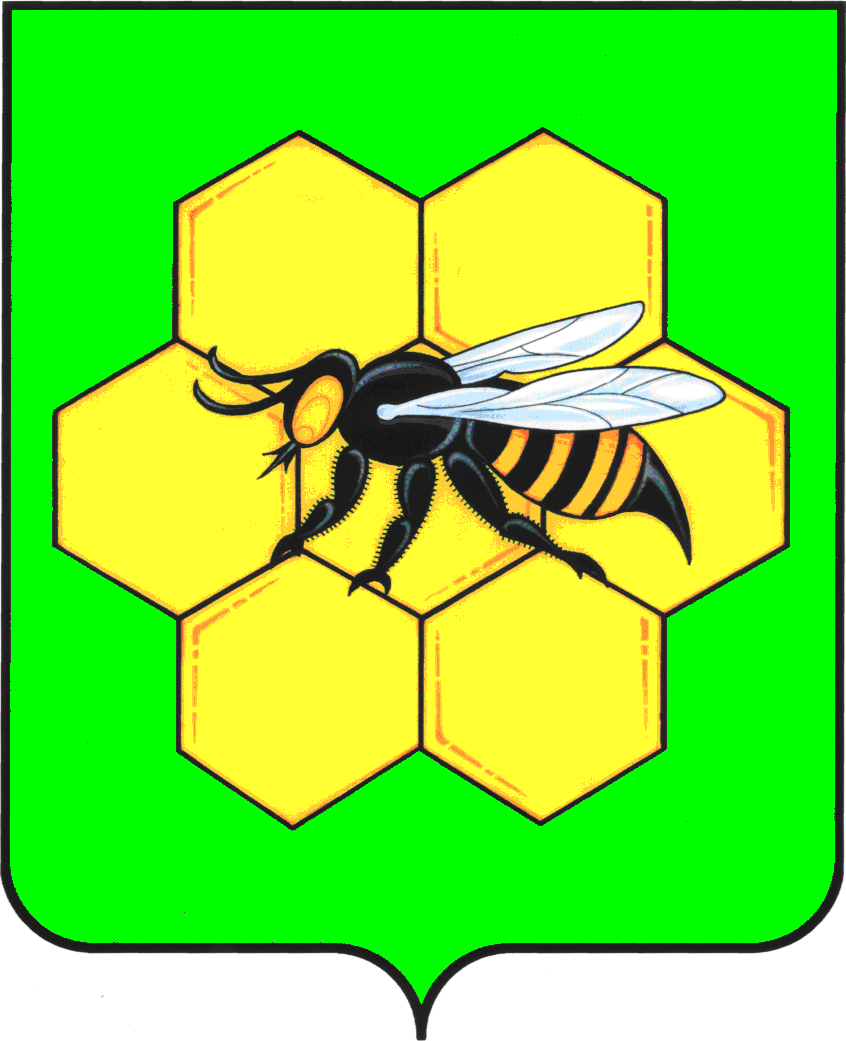 АДМИНИСТРАЦИЯМУНИЦИПАЛЬНОГО РАЙОНА ПЕСТРАВСКИЙСАМАРСКОЙ ОБЛАСТИПОСТАНОВЛЕНИЕот____11.02.16________________№______48_____Об утверждении порядка взаимодействия 	   В соответствии с Бюджетным кодеком Российской Федерации, Законом Самарской области от  05.11.2015 года № 102-ГД «О внесении изменений в Закон Самарской области « О наделении органов местного самоуправления на территории Самарской области отдельными государственными полномочиями по социальной поддержке и социальному обслуживанию населения», руководствуясь статьями 41,43 Устава муниципального района Пестравский,  администрация муниципального района Пестравский, ПОСТАНОВЛЯЕТ:	  1.Утвердить прилагаемый порядок взаимодействия администрации муниципального района Пестравский Самарской области и муниципального казенного учреждения Комитет по опеке и попечительству муниципального района Пестравский Самарской области при исполнении переданных отдельных государственных полномочий по социальной поддержке населения на территории муниципального района Пестравский Самарской области.  	2.Опубликовать настоящее постановление в районной газете «Степь» и (или)  разместить на официальном Интернет-сайте муниципального района Пестравский.	3.Настоящее постановление вступает в силу с 01.03.2016 года.           4.Признать утратившим силу постановление администрации муниципального района Пестравский Самарской области от 25.12.2013 № 1173 «Об утверждении Положения об осуществлении отдельных государственных полномочий на территории муниципального района Пестравский».	5.Контроль за выполнением настоящего постановления возложить на заместителя Главы муниципального района Пестравский по социальным вопросам В.В.ШаталоваГлава муниципального района Пестравский                                     А.П. ЛюбаевВеличкина 8(84674)21671         ПРИЛОЖЕНИЕк постановлению администрациимуниципального района ПестравскийСамарской областиот_________________№_________ПОРЯДОКвзаимодействия администрации муниципального района Пестравский Самарской области и муниципального казенного учреждения Комитет по опеке и попечительству муниципального района Пестравский Самарской области при исполнении переданных отдельных государственных  полномочий по социальной поддержке населения на территории муниципального района Пестравский Самарской области  (далее-порядок)1.Общие положения	1.1. Порядок разработан в целях реализации Закона Самарской области от 05.03.2005 № 77-ГД «О наделении органов местного самоуправления на территории Самарской области отдельными государственными полномочиями по социальной поддержке и социальному обслуживанию населения» (далее – Закон Самарской области № 77-ГД).	1.2. Порядок определяет организацию деятельности администрации муниципального района Пестравский Самарской области (далее – администрация района) и муниципального казенного учреждения Комитет по опеке и попечительству муниципального района Пестравский Самарской области (далее – Комитет) в сфере социальной поддержки, обеспечения мер социальной поддержки населения на территории муниципального района Пестравский Самарской области.2.Полномочия сторон	В целях эффективного решения вопросов в сфере, указанной в пункте 1.2. настоящего порядка:	2.1. Администрация района осуществляет:- назначение (отказ в назначении) единовременного пособия при передаче ребенка на воспитание в семью;- назначение  (отказ в назначении) ежемесячной денежной выплаты на содержание детей-сирот и детей, оставшихся без попечения родителей, находящихся под опекой (попечительством), включая предварительные опеку или попечительство, в приемных семьях, на патронатном воспитании; - назначение (отказ в назначении) дополнительной ежемесячной денежной выплаты на содержание в приемных семьях детей с отдельными хроническими заболеваниями;- назначение вознаграждения, причитающегося приемному родителю, патронатному воспитателю;- установление опеки и попечительства;- реализацию мероприятий по профилактике социального сиротства среди  несовершеннолетних на территории муниципального района Пестравский Самарской области;- проведение анализа и обобщение сведений о предоставленных социальных выплатах ежемесячно на содержание детей и единовременно при устройстве детей в замещающие семьи, вознаграждениях приемным родителям или патронатным воспитателям детей;- обеспечение информационного взаимодействия с населением через средства массовой информации по вопросам социальной поддержки населения в сфере семьи, материнства и детства;- создание информационной базы данных на получателей социальных выплат на содержание детей, переданных под опеку (попечительство), при устройстве детей в замещающие семьи на иных условиях, на приемных родителей или патронатных воспитателей детей, получающих вознаграждение, предоставление указанных сведений для организации централизованных социальных выплат (прекращения выплат) в орган исполнительной власти Самарской области, осуществляющий реализацию государственной политики в сфере социальной защиты населения, в установленные законодательством сроки;- работу с обращениями граждан и организаций по вопросам, связанным с реализацией переданных государственных полномочий;- повышение профессионального уровня работников, непосредственно реализующих переданные государственные полномочия;- хранение переданных и созданных в процессе исполнения переданных государственных полномочий документов в архивах в течение срока, установленного законодательством.	2.2.Комитет осуществляет:1) в сфере социальной поддержки:- прием документов, подготовке проектов постановлений администрации муниципального района Пестравский Самарской области о назначении (отказе в назначении) единовременного пособия при передаче ребенка на воспитание в семью,  назначении (отказе в назначении) ежемесячной денежной выплаты на содержание детей-сирот и детей, оставшихся без попечения родителей, находящихся под опекой (попечительством), включая предварительные опеку или попечительство, в приемных семьях, на патронатном воспитании, назначении (отказе в назначении) дополнительной ежемесячной денежной выплаты на содержание в приемных семьях детей с отдельными хроническими заболеваниями, назначении и выплате вознаграждения, причитающегося приемному родителю, патронатному воспитателю;- участвует в осуществлении деятельности по опеке и попечительству.2) в сфере обеспечения мер социальной поддержке:- участвует в проведении анализа и обобщение сведений о предоставленных социальных выплатах ежемесячно на содержание детей и единовременно при устройстве детей в замещающие семьи, вознаграждениях приемным родителям или патронатным воспитателям детей;- участвует в обеспечении информационного взаимодействия с населением через средства массовой информации по вопросам социальной поддержки населения в сфере семьи, материнства и детства;- участвует в создании информационной базы данных на получателей социальных выплат на содержание детей, переданных под опеку (попечительство), при устройстве детей в замещающие семьи на иных условиях, на приемных родителей или патронатных воспитателей детей, получающих вознаграждение, предоставление указанных сведений для организации централизованных социальных выплат (прекращения выплат) в орган исполнительной власти Самарской области, осуществляющий реализацию государственной политики в сфере социальной защиты населения, в установленные законодательством сроки;- участвует в работе с обращениями граждан и организаций по вопросам, связанным с реализацией переданных государственных полномочий;- участвует в повышении  профессионального уровня работников;- участвует в хранении переданных и созданных в процессе исполнения переданных государственных полномочий документов в архивах в течение срока, установленного законодательством.3.Ответственные лица	3.1. Лицом, ответственным за исполнение пункта 2.1. настоящего порядка, координацию деятельности администрации района и Комитета в рамках настоящего Порядка, является заместитель Главы муниципального района Пестравский Самарской области по социальным вопросам.	3.2. Лицом, ответственным за исполнение пункта 2.2. настоящего порядка является руководитель Комитета.4.Порядок взаимодействия	4.1. Решение о  назначении (отказе в назначении) единовременного пособия при передаче ребенка на воспитание в семью,  назначении (отказе в назначении) ежемесячной денежной выплаты на содержание детей-сирот и детей, оставшихся без попечения родителей, находящихся под опекой (попечительством), включая предварительные опеку или попечительство, в приемных семьях, на патронатном воспитании, назначении (отказе в назначении) дополнительной ежемесячной денежной выплаты на содержание в приемных семьях детей с отдельными хроническими заболеваниями, назначении и выплате вознаграждения, причитающегося приемному родителю, патронатному воспитателю, принимается администрацией района в сроки, установленные действующим законодательством.	4.2. В целях практического решения вопросов, возникающих при реализации полномочий в сфере указанной в пункте 1.2. настоящего порядка, а также подготовки соответствующих документов, оптимизации работы, выработки конкретных предложений по координации  действий администрации района и Комитета могут создаваться советы, рабочие группы из числа сотрудников администрации района и иных органов местного самоуправления муниципального района Пестравский Самарской области, муниципальных учреждений муниципального района Пестравский Самарской области.